Bitte die Informationen zu den Zusatzstoffen und Allergen auf gesonderten Blatt beachten!MittagessenSpeiseplan vom 25.06.18 bis 29.06.18MittagessenSpeiseplan vom 25.06.18 bis 29.06.18MittagessenSpeiseplan vom 25.06.18 bis 29.06.18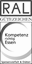 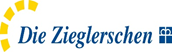 KindergerechtesBewusst Gesund *Bewusst Gesund *Menü 3 VegetarischMontagMontag Chicken Nuggets8,a,a1 
Ketchupi
Pommes frites
Bunte Karotten1,gGemüseröstia1,c,3Pommes frites
Bunte Karotten1,gMontagObstObstObstObstDienstagDienstagKalbsragout2,3,5,a,l 
Gabelspaghettia,a1,c
Tomaten-Gurkensalat1,4,j,Zucchinipufferc 
Kräuterdipg
Dampfkartoffeln
Tomatengurkensalat1,4.j,DienstagJoghurt im Becher1,gJoghurt im Becher1,gJoghurt im Becher1,gJoghurt im Becher1,gMittwochMittwochSpaghettia,a1,c 
Bolognese (Rind)1,a
Hartkäse gerieben1,2,g Blattsalat
Joghurt-Dressing1,4,g,jGermknödel mit Pflaumenmusa,a1,c,g 
VanillesaucegMittwochFrisches ObstFrisches ObstFrisches ObstFrisches ObstDonnerstagDonnerstagKäsespätzlea,a1,c,g 
Zwiebelschmelzeg
Dressing1,4,j,g
GurkensalatDonnerstagEis1,g,aEis1,g,aEis1,g,aEis1,g,aFreitagFreitagMaultaschen (Rind), geröstet mit Eic,g,i 
Kartoffelsalat Blattsalat1,4,j Essig-Öl-Dressing1,4,j,gSpinat-Feta-Lasagnea,a1,c,g  Blattsalat
Essig-Öl-Dressing1,4FreitagDessert Twixa,a1,f,g Dessert Twixa,a1,f,g Dessert Twixa,a1,f,g Dessert Twixa,a1,f,g 